СХЕМЫ РЫБОВОДНЫХ УЧАСТКОВ*- здесь и далее для обозначения географических координат точек используется Всемирная геодезическая система координат 1984 года (WGS-84)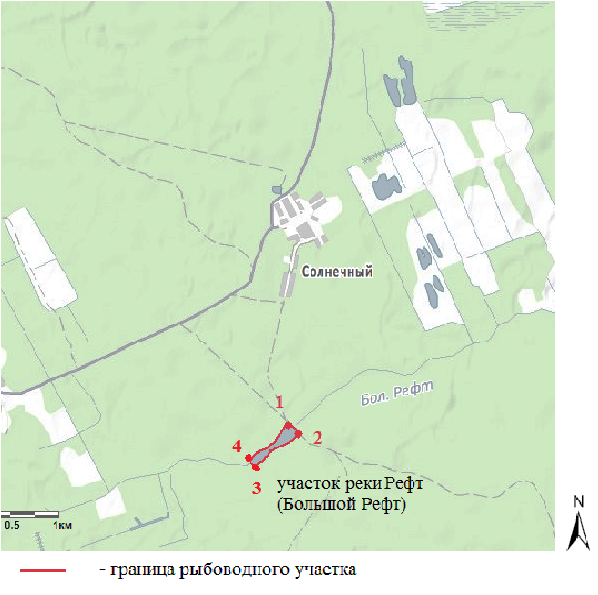 Границы рыбоводного участкаНаименова-ние водного объектаМуниципальное образованиеПлощадь, гаВидводо-пользо-ванияот точки 1 (57.109370, 61.196921)*  до точки 2 (57.108599, 61.199415) - по прямой линии, от точки 2 до точки 3 (57.105508, 61.186427) – по береговой линии, от точки 3 до точки 4 (57.105640, 61.186414) - по прямой линии, от точки 4 до точки  1 – по береговой линииучасток реки Рефт  (Большой Рефт)Березовский городской округ Свердловской области12совмест-ное